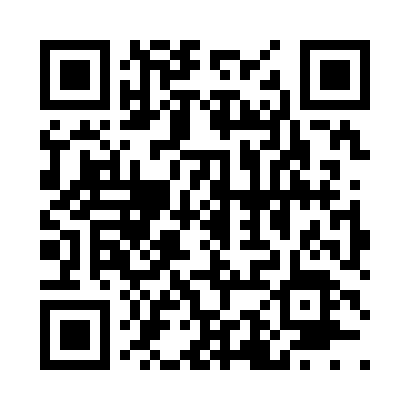 Prayer times for Bartles Corners, New Jersey, USAWed 1 May 2024 - Fri 31 May 2024High Latitude Method: Angle Based RulePrayer Calculation Method: Islamic Society of North AmericaAsar Calculation Method: ShafiPrayer times provided by https://www.salahtimes.comDateDayFajrSunriseDhuhrAsrMaghribIsha1Wed4:335:5812:564:487:569:212Thu4:315:5612:564:487:579:223Fri4:305:5512:564:487:589:244Sat4:285:5412:564:497:599:255Sun4:265:5312:564:498:009:276Mon4:255:5212:564:498:019:287Tue4:235:5112:564:498:029:298Wed4:225:4912:564:508:039:319Thu4:205:4812:564:508:049:3210Fri4:195:4712:564:508:059:3311Sat4:185:4612:564:508:069:3512Sun4:165:4512:564:518:079:3613Mon4:155:4412:564:518:089:3814Tue4:135:4312:564:518:099:3915Wed4:125:4212:564:528:109:4016Thu4:115:4112:564:528:119:4217Fri4:095:4012:564:528:129:4318Sat4:085:4012:564:528:139:4419Sun4:075:3912:564:538:149:4620Mon4:065:3812:564:538:149:4721Tue4:055:3712:564:538:159:4822Wed4:045:3612:564:538:169:4923Thu4:035:3612:564:548:179:5124Fri4:015:3512:564:548:189:5225Sat4:005:3412:564:548:199:5326Sun4:005:3412:574:558:209:5427Mon3:595:3312:574:558:209:5528Tue3:585:3312:574:558:219:5629Wed3:575:3212:574:558:229:5830Thu3:565:3212:574:568:239:5931Fri3:555:3112:574:568:2410:00